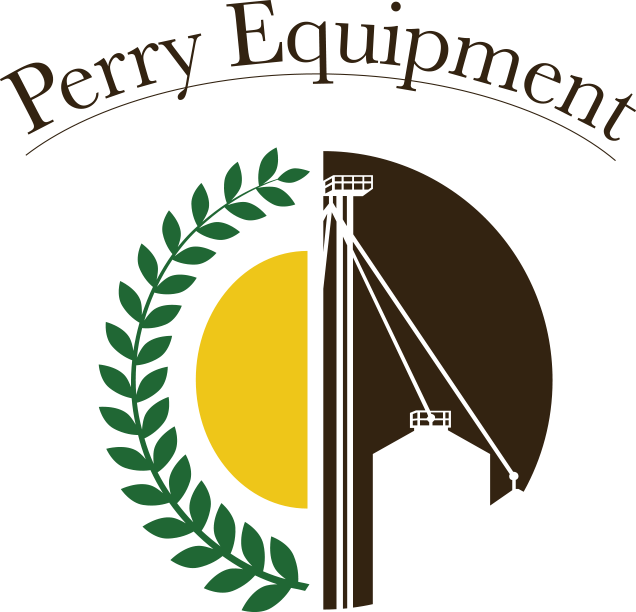 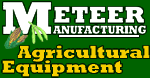 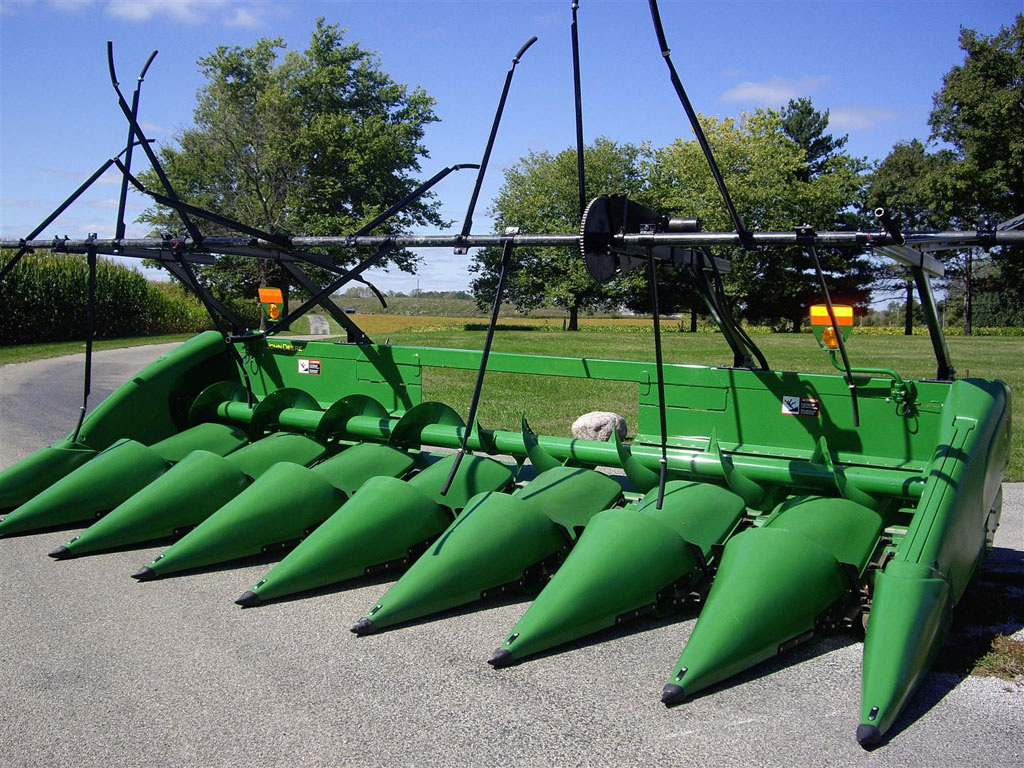 Reel TypeBasic Price4-row$34506-row 30"$37756-row Wide$43508-row 30"$45508-row Wide$475012-row$685016-row$8575